УКРАЇНАЧЕРНІВЕЦЬКА ОБЛАСНА ДЕРЖАВНА АДМІНІСТРАЦІЯЧЕРНІВЕЦЬКА ОБЛАСНА ВІЙСЬКОВА АДМІНІСТРАЦІЯДЕПАРТАМЕНТ ОСВІТИ І НАУКИвул. М. Грушевського, 1, м. Чернівці, 58002, тел. (0372) 55-29-66, факс 57-32-84,Е-mail: doncv@ukr.net   Код ЄДРПОУ 39301337    28.03. 2022     № 01-341/579                   На № ____________від ___________Керівникам місцевих органів управління   освітою територіальних громад Директорам закладів фахової передвищої, професійної (професійно-технічної)   освіти та закладів освіти  комунальної власності Чернівецької обласної  ради Про припинення співпраціз компанією NestleНа виконання листа Міністерства освіти і науки України від 17.03.2022 №1/3492-22 «Про припинення співпраці з компанією Nestle» Департамент освіти і науки обласної військової адміністрації повідомляє про наступне.З 24 лютого 2022 року відбувається повномасштабне вторгнення російських військ на територію України. У зв’язку з російською агресією низка міжнародних компаній розірвала відносини з Росією та ввела заборону на російські продукти. Список санкцій постійно зростає та оновлюється. Такі вимушені заходи світової спільноти демонструють підтримку Україні та засуджують дії російських окупантів.Швейцарська компанія Nestle не доєдналася до запровадження безпрецедентних санкцій та продовжує працювати  на російському ринку. Nestle – найбільша у світі компанія з виробництва продуктів харчування, що має понад 7000 співробітників та шість заводів у Росії. Близько 90% продукції, яку продає Nestle, вироблюється безпосередньо у Російській Федерації. Важливо додати, що ці фабрики та офіси світового лідера по виробництву продуктів харчування та напоїв, продовжують свою роботу в штатному режимі та заявляють, що несуть відповідальність перед російськими споживачами.З огляду на зазначені обставини Міністерство освіти і науки України рекомендує не використовувати продукцію швейцарської компанії Nestle у закладах освіти України, оскільки компанія Nestleвсе ще залишається партнером Російської Федерації та своїми податками фінансує війну проти нашої Країни.Про відповідну рекомендацію просимо проінформувати заклади освіти, які в свою чергу передаватимуть інформацію компетентним та відповідальним за закупівлі продукції  працівникам у закладах освіти України.Директор  Департаменту                                                Оксана САКРІЄРСвітлана ПРІНЬКОВалентина Шевчук 526227 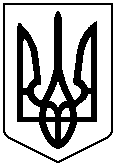 